Vereinbarung | MustervorlageSonderregelung für das Mitbringen des Mittagessens für: [Name des Kindes]Wir möchten mit Ihnen auf der Basis „Vertrauen gegen Vertrauen“ zusammenarbeiten und schließen folgende Vereinbarung über das Mitbringen eines Mittagessens als Kaltverpflegung und/oder Warmverpflegung (Unzutreffendes streichen) für Ihr Kind: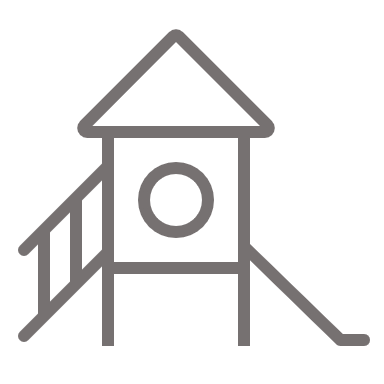 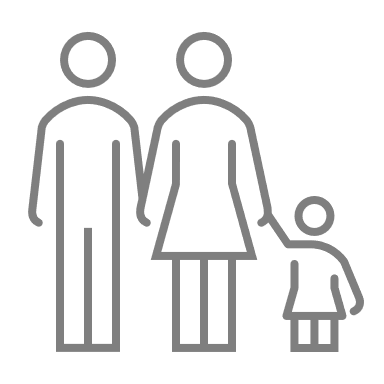 Beide Seiten erklären sich mit den zuvor beschriebenen Verantwortlichkeiten einverstanden und halten die Regelungen korrekt ein. Diese Vereinbarung ist gültig bis [Datum] und kann jeder Zeit ohne Angabe von Gründen von einer Partei aufgelöst werden.-------------------------------------------------------------------------------------Datum, Unterschriften des/der Erziehungsberechtigten-------------------------------------------------------------------------------------Datum, Unterschrift der Kitaleitung/ Kindertagespflegeperson-------------------------------------------------------------------------------------Datum, Unterschrift 	der pädagogischen Bezugs-Fachkraft 			und/ oder Vertretung des TrägersNachfolgend die entsprechenden Textbausteine auflisten – nebenstehend durch Kreuzchen kennzeichnen, in wessen Verantwortung die vereinbarten Aspekte liegenIhre Verantwortung (Familie)Unsere Verantwortung (Einrichtung)Planung: Einkauf: Zubereitung:Transport & Übergabe:Ausgabe:Entsorgung & Reinigung: